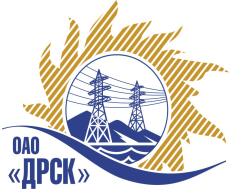 Открытое акционерное общество«Дальневосточная распределительная сетевая  компания»   ОАО «ДРСК»Организатор: ОАО «Дальневосточная распределительная сетевая компания» (далее ОАО «ДРСК») (почтовый адрес: 675000, г. Благовещенск, ул. Шевченко 28, тел./факс: 8 (4162) 397-242, e-mail:  okzt1@drsk.ru ).Представитель Организатора: технический секретарь Закупочной комиссии Чувашова Ольга Викторовна  специалист отдела конкурсных закупок ОАО «ДРСК», 675000, г. Благовещенск, ул. Шевченко 28, тел./факс: 8 (4162) 397-205, e-mail:  okzt1@drsk.ru.Заказчик: ОАО «Дальневосточная распределительная сетевая компания» (далее ОАО «ДРСК») (почтовый адрес: 675000, г. Благовещенск, ул. Шевченко 28, тел./факс: 8 (4162) 397-205, e-mail:  okzt1@drsk.ru)Способ и предмет закупки: открытый запрос цен закупка 783 лот 1  -  Пиломатериалы (АЭС);лот 2  -  Пиломатериалы (ПЭС).Участники закупки: «Любые заинтересованные лица».Проведение закупки с использованием функционала электронной торговой площадки: нет.Количество товара: «В соответствии с  Приложением 1 (Техническое задание) к настоящей документации открытого запроса цен».Место поставки: В соответствии с  Приложением 1 (Техническое задание) к настоящей документации открытого запроса цен».Условия договора: В соответствии с  Приложением 2 (Проект договора) к настоящей документации открытого запроса цен».Начальная (максимальная) цена договора:     Лот 1 – 497 860,00 руб. без учета НДС, 587 474,80 руб. с учетом НДСЛот 2 – 1 646 865,00 руб. без учета НДС, 1 943 300,70 руб. с учетом НДСНачальная (предельная) цена договора включает все расходы по поставки товара, все налоги (кроме НДС) и прочие сопутствующие затраты, обязательные платежи, связанные с поставкой товара, а также – все скидки, предлагаемые Участником.Превышение начальной (максимальной) цены закупки, не будет являться основанием для отклонения от дельнейшего рассмотрения предложения участника.Место подачи предложений на участие в закупке: Предложение подается в соответствии с требованиями закупочной документации по адресу: 675000, г. Благовещенск, ул. Шевченко 28, каб. 244. Порядок предоставления Документации о закупке: Информационное обеспечение закупки осуществляется в порядке, установленном в статье 4 Федерального закона от 18 июля 2011 года № 223-ФЗ «О закупках товаров. Работ, услуг отдельными видами юридических лиц» осуществляется на сайте в информационно-телекоммуникационной сети «Интернет» www.zakupki.gov.ru  (далее – «Официальный сайт»), копия извещения размещена на Интернет-сайте Организатора по адресу: www.drsk.ru  в разделе «Закупки», «Сведения о закупках» и дополнительно может быть предоставлена любому лицу по его письменному запросу. Иные публикации не являются официальными и не влекут для Организатора запроса цен никаких последствий.Размер, порядок и сроки внесения платы, взимаемой заказчиком за предоставление Документации:  не взимается.Обеспечение исполнения обязательств Участника закупки: не предусмотрено.Требования к участникам: требования к участникам приведены в Документации о закупке.Сведения о дате начала и окончания приема предложения, месте и порядке их представления Участниками: 16.1. Дата начала подачи предложений на участие в открытом запросе цен: «04» марта 2015 года.16.2. Дата окончания подачи предложений на участие в открытом запросе цен: 15:00 часов местного (Благовещенского) времени (09:00 часов Московского времени) «16» марта 2015 года.Предложения представляются в соответствии с требованиями закупочной документации. Предложение должно быть подано на бумажном носителе в запечатанном конверте (с приложение  сканированного варианта на электронном носителе) по адресу: 675000, г. Благовещенск, ул. Шевченко 28, каб. 244. Возможна отправка сканированного оригинала предложения на электронный в адрес секретаря закупочной комиссии e-mail: okzt1@drsk.ru с обязательным последующим предоставлением оригинала предложения на бумажном носителе.Дата, время и место вскрытия конвертов с предложениями на участие в закупке: Процедура вскрытия конвертов с предложениями участников состоится 15:10 часов местного (Благовещенского) времени (09:10 часов Московского времени) «16» марта 2015 года.Дата, время и место рассмотрения предложений и подведения итогов открытого запроса цен:  Организатор  в срок до 31 марта 2015 г. определит Победителя или откажется от всех предложений. Организатор вправе, при необходимости, изменить данный срок.Единственным критерием для определения Победителя является наименьшая цена предложения при условии соответствия самого предложения и предлагаемой продукции условиям настоящего запроса цен.Настоящий запрос цен не является офертой или публичной офертой Заказчика. Данная процедура запроса цен не является процедурой проведения торгов. Заказчик имеет право отказаться от всех полученных предложений по любой причине или прекратить процедуру запроса цен в любой момент, не неся при этом никакой ответственности перед участниками.Организатор закупки имеет право отказаться от проведения закупки  в любой момент, не неся никакой ответственности перед Участниками закупки или третьими лицами, которым такое действие может принести убытки. Организатор закупки незамедлительно уведомляет всех Участников закупки об отказе от проведения закупки посредством размещения информации на Официальном сайте.Подробное описание закупаемой продукции и условий Договора, а также процедур закупки содержится в документации по закупке, которая размещена на Официальном сайте и является неотъемлемым приложением к данному извещению.Председатель Закупочной комиссии 2-го уровня ОАО «ДРСК»                                                             В.А. ЮхимукИЗВЕЩЕНИЕ ОТКРЫТЫЙ ЗАПРОСА ЦЕНИЗВЕЩЕНИЕ ОТКРЫТЫЙ ЗАПРОСА ЦЕНзакупка 783закупка 783№  333/МР                               «04» марта 2015 г.